Modlitba papeže Františka pro Svatý rok milosrdenstvíPane Ježíši Kriste,učil jsi nás být milosrdnými, jako je milosrdný nebeský Otec,a řekl jsi nám, že kdo vidí tebe, vidí Otce.Ukaž nám svou tvář a budeme spaseni.Tvůj láskyplný pohled osvobodil Zachea a Matouše z otročení penězům,cizoložnici a Marii Magdalénu od hledání štěstí jen ve stvořených věcech,přiměl Petra plakat, když tě zradil, a zaručil kajícímu zločinci ráj.Dej, ať každý z nás slyší tvá slova určená samařské ženě,jako bys je říkal nám: „Kdybys tak znala Boží dar!“Ty jsi viditelnou tváří neviditelného Otce,Boha, který projevuje svou všemohoucnost nejvíce odpouštěním a milosrdenstvím:dej, ať je církev pro svět tvou viditelnou tváří, tváří svého Pána, vzkříšeného a oslaveného.Tys chtěl, aby také tvoji služebníci byli podrobeni slabosti,a tak mohli soucítit s těmi, kdo se potýkají s nevědomostí a omylem:dej, ať každý, kdo se s jediným z nich setká, zakusí, že ho Bůh očekává, miluje a odpouští mu.Sešli svého Ducha a posvěť nás všechny jeho pomazáním,aby se Svatý rok milosrdenství stal rokem Hospodinovy milostia aby tvá církev s obnoveným nadšením mohla přinášet radostnou zvěst chudým,vyhlásit svobodu zajatým a zdeptaným a navrátit zrak slepým.Na přímluvu Panny Marie, Matky milosrdenství, o to prosíme tebe, jenž žiješ a kraluješ s Otcem a Duchem Svatým na věky věků.Amen.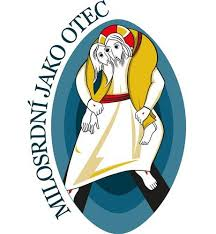 